    THANKSGIVING (NOV. 23, 2017) PREORDER FORM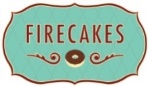 ① PLACE YOUR ORDER②FILL IN COMPLETELY (please print):③ PICK UP LOCATION (choose one): River North (68 W. Hubbard St.) Lincoln Park (2453 N. Clark St.)PICK UP TIME (choose one):  7:00am – 8:30am 8:30am – 10:00am	**Please be advised that we do close at 11:00am on Thanksgiving Day.④ PLEASE COMPLETE YOUR PAYMENT INFORMATION:I,  , (credit card holder’s name) authorize Firecakes to charge my credit card according to the order form plus Chicago’s sales tax and/or any additional fees, if applicable.  I guarantee full payment of the account as described.  Type of credit card:   Amex    Visa    MasterCard    DiscoverCard Number:                      Expiration Date:  		CVV2 Number:  (3-digit number located on the back of your card.  For AMEX only, it is the 4-digit number on the front of your card)Signature of authorized user or authorized agent of the authorized user Full imprinted name as it appears on the cardBilling address of the cardholder:⑤ EMAIL YOUR COMPLETED FORM BY 12 P.M. ON WEDNESDAY, NOV. 22       TO MOIRA@FIRECAKESDONUTS.COM.         FOR ANY QUESTIONS, PLEASE CALL 773-857-1729⑥ PLEASE BE ASSURED YOU WILL RECEIVE AN EMAIL CONFIRMATION SHORTLY. ITEMSPRICEQUANTITYHOLIDAY PACKAGESHOLIDAY PACKAGESHOLIDAY PACKAGESPumpkin Pie Party Tray (1 Doz.)34.00Caramel Apple Cider Party Tray (1 Doz.)34.00Pumpkin Pie/Caramel Apple Cider Tray (1 doz.)34.00Mini Donut Party Tray – LARGE (30)(Vanilla Iced, Chocolate Iced, Honey Glazed)55.00Mini Donut Party Tray – SMALL (15)(Vanilla Iced, Chocolate Iced, Honey Glazed)30.00DONUTS ALA CARTEDONUTS ALA CARTEDONUTS ALA CARTEPumpkin Pie2.95Caramel Apple Cider2.79Wildflower Honey Glazed2.55Valrhona Chocolate Iced2.95Tahitian Vanilla Iced2.95Buttermilk Old Fashioned2.35Pistachio Old Fashioned2.95Triple Chocolate Cake2.75Seasonal Fritter (Apple)3.75Coconut Cream2.85Classic Jelly (Raspberry Blood Orange)2.85Sprinkle Donut2.65Butterscotch Praline3.25Peanut Butter and Jelly2.95Chocolate Hazelnut Long John3.50Gluten Free/Vegan3.75MINI DONUTSMINI DONUTSMINI DONUTSMaple Glazed Pineapple Bacon2.24Peanut Butter Cup2.24Valrhona Chocolate & Espresso Cream2.24SUBTOTALCHICAGO SALES TAX (11.5%)GRATUITYTOTALOffice Use Only: confirmation number_________Contact:  Contact Phone:  Email:  